      First Friends Preschool Center –where we take ordinary and make it extraordinary!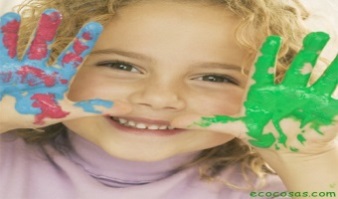 First Friends is a licensed educational facility, serving the Rochester community since 1994.It is a family-owned business with a professional, talented, and dedicated staff.  Marrietta Mann is the Owner/Director. First Friends Preschool Center (FF) is committed to providing young children with an exceptional education and it recognizes the important partnership between home and school.FF builds skills in literacy, math, music, art, science, and social studies.  FF offers a play-based curriculum with morning and afternoon classes.  A Teaching Director and assistant staff members are present daily.At FF children are provided with enriching hands-on activities that develop their social/emotional, physical, language, and cognitive development. First Friends offers a creative play- based curriculum adopted by the Michigan State Board of Education for Early Childhood Education and in most cases, our curriculum exceeds the standards of the public preschool programs.  With the learning through play model, the children enjoy unique lesson plans that are brought to life in fun and imaginative ways.    Our curriculum is designed to make learning fun, allowing children to visit centers of interest positioned around the classroom.  Throughout the day we offer large, small and individual instruction.  At FF we do not look for gifted children, but rather the gifts that each child brings to the classroom.  A big part of our emphasis is on pro-social behavior-teaching children to respect themselves and others.  The children enjoy hands on experiences, terrific tactile textures, and materials that stimulate imagination, creative expression, decision making, and problems solving.   .FF offers an exemplary pro-social approach to behavior, with an emphasis on respecting ourselves and respecting others.  Every school day guides each child towards being the best that they can be.  Each day is balanced with opportunities to promote confidence, self –esteem, and responsibility.The preschool curriculum is developmentally based and is planned to coordinate with kindergarten programs throughout Oakland County.  The curriculum includes large and small group participation, individual instruction, self-directed activities, fine and gross motor activities, creative art, music, early literacy activities, early math/science activities, and dramatic play. We provide a 2 ½ hour per day program.  Children will spend at least 90 minutes per day playing and working with materials and other children, engaging in ‘spontaneous play, at which time teaches will work with the children individually and/or in small groups.  The children will enjoy a minimum of thirty minutes of literacy, math, and/or science instruction.  Snack will be provided. We have the reputation of being a premiere private preschool providing high quality early childhood education. At FF we believe that every child is different and as they start out in this world they all have different needs, and there is NO ‘one size fits all’ in preschool. My job as a preschool teacher is to prepare children to successfully enter kindergarten and become successful lifetime learners.Many times parents put too much focus on getting kids ready to read and write at a very early age, but keep in mind that we don’t expect a baby to walk before he learns to sit-up and crawl, and we shouldn’t expect children to read and write before their eyes, their ears, their hands, and their minds are ready.  Doing puzzles, sorting shapes, building with blocks, and scribbling are all important steps on the ladder to school success.  Preschool should be a place where children are given time to create, explore, problem solve, and to use language. Five is forever!  Most of the brain's wiring is established during the first few years of life. At birth it was only about a quarter of its eventual adult size. But by age 2, it has reached three-fourths of adult size! And by 5, the brain will be very close to adult size and volume. The MOST important years are 0-5, so YES a good preschool is very important.FF is a wonderful place to laugh, to learn, and to be loved!  At FF children are excited EVERY day to come to school.  Come share our program and find out why “First Friends are BEST friends!”  First Friends Preschool Center—Registration form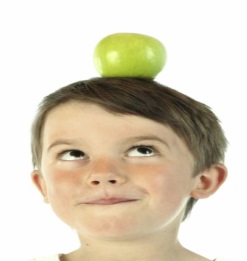 “ First Friends are BEST friends ”155 Rochdale Dr. Rochester Hills, MI.  48309  firstfriends@att.net             Hours and CalendarOur program runs from September-June.   Our Pre-K 3 program meets Tuesday/Thursday     AM:   9:00-11:30  Our Pre-K 4/5 program meets Monday/Wednesday/Friday    AM:   9:00-11:30   Extended day for Pre-K 4 students:  Monday/Wednesdays 9-1:00 Friday 9-11:30.Admission PoliciesPre-K 3:  Children must be three years old by Dec. 1 of the school year.Pre-K 4/5 Children must be 4 years old by Oct. 1 of the school year.Children must be toilet-trained.  (Pull-ups accepted)Parents must complete a Registration form, Health Appraisal, and a Child Information card.RegistrationThere is a $95.00 non-refundable registration fee/  $25 Materials fee Class Preferred:  ____Pre-K 3 AM _       ____Pre-K 4 AM      ____ Extended day  Pre-K 4 PMPersonal information:	_______________________________________________________________________________________	    Male/Female ______/_______/________                          Child’s first/last name  				                                                                                    Birth dateChild’s Address						City			Zip codeFather’s name____________________________________________________________ Mother’s name____________________________________________________Father’s place of employment________________________________________________________________Occupation:__________________________________Mother’s place of employment_______________________________________________________________Occupation:_________________________________Home phone___________________________________________ Dad’s cell_______________________________________ Mom’s cell________________________Family email address: __________________________________________________________________________Health Are there any special circumstances, conditions, allergies, or health needs that our staff should be aware of?________________________________________________________________________________________________________________________________________________________________________________________________________________________________________________________________________________________________Release ConsentI __________________________________, understand that certain personal information is considered private by law and will be kept confidential in the school files.______I give FF permission to photograph and/or videotape classroom activities that may include my child.  Any pictures posted on social media will not include any identification.Parent signature   __________________________________________________________________________________________Date_________________________                                                                                                                                           Who can we thank for telling you about FF? ______________________________________________________________________Tuition information First Friends Preschool Centerfirstfriends@att.net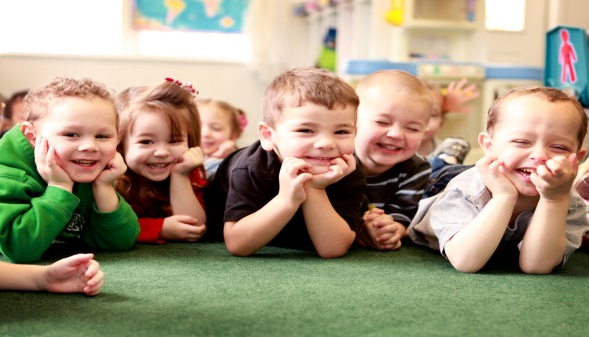 Pre-K 3 Program Yearly tuition rate is $ 2,090.00Registration:  we have a $95 registration fee/ $25 Materials fee.  We have a $400 initial payment which is due now.Following your initial tuition payment, the balance of your tuition can be paid in full, semiannually, or in monthly installments to be paid through June 1.Tuition payments can be paid in cash,  through  Pay Pal ( with a 4% fee),  or by check, made payable to First Friends Monthly payments are due the 1st of the month, no grace period.Any payments received after due date are subject to a $20.00 late feeTuition is non-refundable.  The only exception is for a change of residencyWe so offer discounts for multiples.  Check with office.Pre–K 4/5 ProgramYearly tuition rate is 2,370.00Registration:  we have a $95 registration fee/ $25 Materials fee.  We have a $400 initial payment which is due now.Following your initial down payment, the balance of your tuition can be paid in full, semiannually, or in monthly installments to be paid through June 1.Tuition payments can be paid in cash,  through *Pay Pal (with a 4% fee), or by check, made payable to First Friends Monthly payments are due the 1st of the month, no grace period.Any payments received after due date are subject to a $20.00 late feeTuition is non-refundable.  The only exception is for a change of residencyWe do offer discounts for multiples.  Check with office.Pre-K 4 Extended day optionTuition for the extended day is $1200 per school year.Payable in full September 15Payable $600 per semester due Sept. 15/February 1510 payments of  $120 due Sept. 1-June 1.